УПАТСТВО ЗА КОРИСТЕЊЕ НА IKNOW СИСТЕМОТ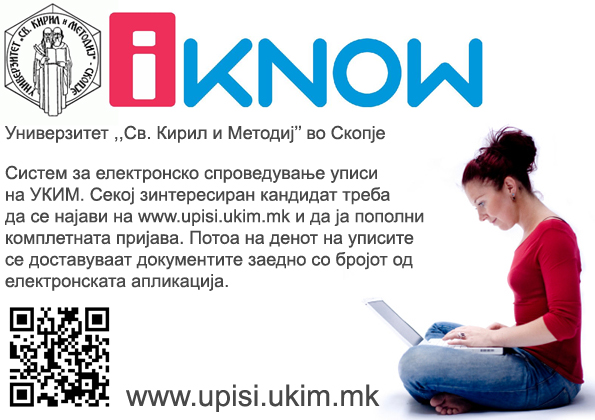 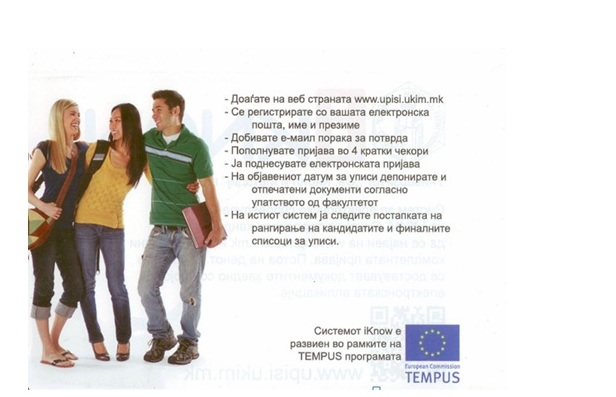 